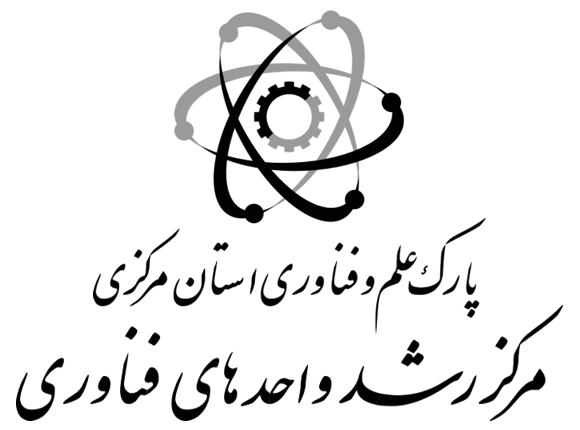 نکات:لطفاً بخشهایی که نياز به توضيح بيشتر ميباشد را بصورت ضميمه به همراه پرسشنامه ارسال نماييد.خواهشمند است جهت تکميل کليه بخشهای پرسشنامه از فونت B Mitra با اندازه 12 استفاده نماييد.لطفاً پرسشنامه را بصورت تايپ شده و با رعايت صفحهبندی، ترتيب شماره پاراگرافها، يکسان بودن فونت نوشتهها و فارسی بودن حروف (همانند پرسشنامه اوليه) به صورت فايل Word و از طريق ايميل به واحد جذب و پذيرش ارسال نماييد.ضمائم پرسشنـامه:رزومه مؤسسين و همکاران شرکتتصوير آخرين مدرک تحصيلي مؤسسين شرکت و اعضای گروه کاری / همکارانتصوير کارت ملی و تصوير کارت پايان خدمت (آقايان) و گواهی اشتغال به تحصیل (افراد شاغل به تحصيل)اسناد ثبت شرکت شامل آخرین روزنامه رسمی، آگهی تأسیس و اساسنامه شرکت (برای شرکتهای ثبت شده)فایل لوگو شرکت با فرمت jpg در ابعاد 10*10 سانتیمتر، و تفکیک پذیری 300 dpi 1- مشخصات شرکت / گروه کاری:2- مشخصات مؤسسين (سهامداران) شرکت:3- مشخصات همکاران طرح (تيم اجرایی و همکاران)4- سوابق کاري شرکت/ تيم کاری (پروژههاي انجام شده و جاري)* در صورت سوابق کاری، مستندات لازم ارائه گردد.5- اطلاعات مربوط به ايده محوري:1-5- عنوان ايده به فارسي: (عنوان طرح میبایست به صورت دقیق و گویا ذکر شود. برای مثال طراحی و ساخت دستگاه به روش ... )2-5- عنوان ايده به انگليسي: (الزامي)3-5- زمينه تخصصی ايده: (در صورتی که لطفاً زمينه تخصصي ايده را از فهرست کالاها و خدمات دانشبنيان، تکميل نماييد.)4-5- شرح مختصر ايده: (هدف از اجـرای طرح، تعريف فناوری، زمينههای کاربرد محصول/ خدمت)5-5-  توصيف محصول نهايي و قابل ارائه به بازار با ذکر مشخصات و ويژگیهای فنـي و روش اصلی اجرا:6-5- دلايل انتخاب موضوع از نظر فنی و اقتصادی و ضرورت اجرای ايده ؟7-5- سابقه موضوع ايده از جنبههای نظری و تجربي در ايران و ساير کشورها همراه با ذکر منابع:8-5-  در صورت وجود محصولات/ خدمات (داخلی و يا خارجی) مشابه، نام تجاري آنها را ذکر نماييد.9-5- در مورد جنبههای نوآوری در محصول يا خدمت توضيح دهيد؟10-5- آيا اجرای ايده نياز به اخذ مجوز و استاندارد خاصی دارد (لطفاً ذکر فرمایید) ؟11-5- سایر ویژگیهای ایده محوری (لطفاً با بلی و خیر پاسخ دهید):5-12- تاکنون کداميک از مراحل ذيل را در مورد ايده خود طي نمودهايد؟5-13- فعاليتهاي تحقيقاتي که تاکنون در ارتباط با اجرای ايده انجام دادهايد، لطفاً بيان نماييد؟5-14- ميزان هزينههای انجام شده تاکنون جهت اجرای ايده:6) اطلاعات بازار محصول 1-6- بازار هدف (مشتريـان اصلی) محصول/ خدمت خود را مشخص نماييد (مصرفکنندگان نهایی، بخش خصوصی يا دولتی، داخلی يا خارجی و ...)2-6- حجم تقريبی بـازار و پيشبينی سهم از بازار محصول/ خدمت ؟3-6- آيا مذاكرات و يا قراردادهايي با مصرفكنندگان محصول/ خدمت خود داشته‌ايد؟ (به همراه ارائه مستندات مربوطه ارائه گردد)4-6- برنامه شما جهت ورود به بازار چيست؟ (به صورت خلاصه توضيح دهيد)5-6- مزيت رقابتی شما نسبت به رقبا چيست؟ (شامل وجوه تمايز در روش قيمتگذاری، روش ارائه به بازار، مدل کسب و کار، ارائه خدمات، ارتباط با مشتريان و ...) 6-6- پيشبيني قيمت تمام شده نمونه محصول/ خدمت قابل ارائه خود را بيان نماييد؟ 7-6- پيشبيني قيمت فروش محصول/ خدمت قابل ارائه خود را بيان نماييد؟ 7) فعاليت در مرکز رشد: (در صورت پذيرش)1-7- فعاليت شما در مرکز رشد شامل چه مواردي خواهد بود؟2-7- تجهيزات و امکانات موجود در شرکت و خدمات قابل ارائه به ساير واحدهای مستقر:3-7- حمايتهاي مورد نياز (لطفاً مشخص فرمائيد):خدمات آموزشی و مشاورهای مورد نياز را به پيوست ارائه فرمائيد.توضيح 1) جهت انتخاب هر يک از گزينهها، ابتدا بر روی چک باکس مربوطه دوبار کليلک کرده و سپس مربع (چک باکس) مشکی رنگ را انتخاب نمایید.(8) برنامهريزي جهت تحقق ايده : 1-8- نوع فعاليتهاي پروژه:2-8- مدت زمان اجرای پروژه: (صرفاً مجموع مدت زمان مراحل؛ طراحی، ساخت، پيادهسازی و يا تکميل دانش فنی، بر حسب ماه)3-8- مهمترين نتايج حاصل از اجراي ايده:4-8- مراحل مختلف اجراي ايده محوری: توضيح 2) مراحل پرداخت اعتبار ريالی، بر اساس پيشرفت مراحل اجرای ايده و موافقت ناظر طرح ميباشد. لذا خواهشمند است در تنظيم اطلاعات فوق، دقت لازم را مبذول فرمائيد.9- اطلاعات مالی اجرای ايده: (لطفاً اعداد درج شده در جداول بصورت 3 رقم ـ 3 رقم تفکيک شوند)1-9- هزينههاي پرسنلي اجرای ايده: (در طول يک سال)2-9- هزينه خريد تجهيزات مورد نياز اجرای ايده:3-9- هزينه خريد مواد مصرفی مورد نياز اجرای ايده: 4-9- هزينه خدمات تخصصی، کارگاهی و آزمايشگاهي مورد نياز: (آن بخش از نيازها که جهت اجرای طرح، برونسپاری شده و يا از ساير شرکتها تأمين خواهد شد.)5-9- هزينههاي متفرقه (شامل مشاوره، منابع علمي، بازاريابی، تبليغات و ...) :6-9- جمع هزينههاي اجرای ايده (ريال):نـام شرکت / گـروه:نـام نماينده/ مديـرعامل:تلفن ثابت:تلفن همراه:تاريخ ارائه درخواست:آدرس:  اراک،  انتهاي خيابان شهيد رجايي، بلوار شهيد قدوسي، پـارک علم و فناوري استان مرکزيصندوق پستي : 416-38135       تلفن: 3-32226011 (086)      نمابر: 32240051 (086)www.astp.irE-mail: paziresh@astp.irنام شرکت / گروه فنـاوروضعيت شرکت:  موجود   در حال تشکيـل   در حال تشکيـل   اقدامی انجام نشده استنوع شرکت (در صورت ثبت شرکت) مسئوليت محدود سهامی خاص سهامی خاص تعاونيشماره ثبت/ تاريخ ثبت/ محل ثبتآدرس و تلفن شرکت (براي شرکتهاي موجود)آدرس و تلفن مديرعامل / نماينده گروهوب سايت و پست الکترونيک:                               @                                 @  www.www.رديفنام و نام خانوادگیسالتولدمحل تولدآخرین مدرک و رشته تحصيلینـام دانشگاهسالاخذ مدرکوضعيت نظام وظيفهسمت در شرکتدرصد سهامنوع فعاليتنوع فعاليترديفنام و نام خانوادگیسالتولدمحل تولدآخرین مدرک و رشته تحصيلینـام دانشگاهسالاخذ مدرکوضعيت نظام وظيفهسمت در شرکتدرصد سهامتماموقتپارهوقت12345رديفنـام و نـام خانوادگیسالتولدمحل تولدآخرین مدرکو رشته تحصيلینـام دانشگاهسال اخذ مدرکشغل و محل ‌كار فعليزمينه همکارینوع فعاليتنوع فعاليتنوع فعاليترديفنـام و نـام خانوادگیسالتولدمحل تولدآخرین مدرکو رشته تحصيلینـام دانشگاهسال اخذ مدرکشغل و محل ‌كار فعليزمينه همکاریتماموقتپارهوقتمشاوره12345رديفعنوان پروژهکارفرماتاريخ شروع و خاتمهمجریتوضيحات12345دسته اصلی:زير دسته اول:زير دسته دوم:زير دسته سوم:زير دسته چهارم:توليد نمونه اين محصول يا خدمات، کپي يک نمونه قبلي (خارجي) است؟    بلی          خيرآيا جانشين محصول ارائه شده در بازار وجود دارد؟  بلی          خيرتوليد اين محصول يا خدمات مقدمه‌اي براي توليد نيمه صنعتي يا توليد انبوه است؟  بلی          خير   تعريف ايده   تدوين دانش فني   طراحي محصول     تدوين طرح کسب و کار    نمونهسازي    توليد نيمه صنعتي (Pilot)  تکميل دانش فنی  طراحی نمونه محصول/ خدمات  ساخت نمونه محصول / ارائه آزمایشی خدمات   بازاريابی محصول / خدمات توليد نيمهصنعتی محصول/ ارائه گستـرده خدمات  جذب مشارکت سرمايهگذارانرديفنام تجهيـز/ خدمتکاربرد/ متقاضيان1234567نوع حمايتنوع حمايتتوضيحاتخدمات استقرار شامل دفتر کار، تجهيـزات اداری، استفاده از اتاق جلسات و سالن سمينارخدمات آزمايشگاهیذکر شود: خدمات مشاوره *تدوين مدل کسب و کار، تدوين برنامه کسب و کار، حقوقی، بازاريابی، منابع انسانی و مديريت، قانونی، مالی و حسابداریخدمات اطلاع رسانیاينترنت و ...خدمات آموزشی *حضور در دورهها و کارگاههای آموزشی برگزار شده از سوی پارک و مرکز رشدخدمات روابط عمومیهمکاری جهت حضور در نمايشگاههای تخصصی، چاپ کاتالوگ و بروشور، درج اخبار در خبرنامه و ...خدمات منشيگریتايپ و تکثير، پست، فکس و ...حمايتهای مالیبهرهمندی از حمايتها و تسهيلات پارک علم و فناوری استان مرکزیساير (لطفاً ذکر شود)   توليـد دانش فنـی   توليـد محصول    ارائه خدمات8 ماهرديفعنـوان مرحلهمدت اجرا (ماه)محتوای گزارش ارائه شده به مرکز رشد 12345678910111213نکته مهم: در صورتيکه هدف از اجرای ايده، ساخت و توليد نمونه محصول ميباشد، لطفاً ذکر فرمائيد مبالغ محاسبه شده در جداول ذيل، جهت ساخت چه تعداد نمونه خواهد بود.تعداد: .......... نمونهرديفتخصصتعداد افرادکل ساعات کارميزان حقالزحمه در ساعت (ريال)جمع حقالزحمه (ريـال)12345جمع هزينههای پرسنلیجمع هزينههای پرسنلیجمع هزينههای پرسنلیجمع هزينههای پرسنلیجمع هزينههای پرسنلیرديفنام تجهيـزمقطع زماني خريدداخلی/ خارجیتعدادقيمت واحد(ريال)قيمت کل(ريال)12345678جمع هزينههای خريد تجهيزاتجمع هزينههای خريد تجهيزاتجمع هزينههای خريد تجهيزاتجمع هزينههای خريد تجهيزاتجمع هزينههای خريد تجهيزاتجمع هزينههای خريد تجهيزاترديفنام موادداخلی/ خارجیتعداد/ مقدارقيمت واحد(ريال)قيمت کل(ريال)12345678جمع هزينههای خريد مواد مصرفی:جمع هزينههای خريد مواد مصرفی:جمع هزينههای خريد مواد مصرفی:جمع هزينههای خريد مواد مصرفی:جمع هزينههای خريد مواد مصرفی:رديفساخت و يا آزمايش مورد نيـازمحل ساخت / آزمايشساعت کار دستگاههزينه (ريـال)جمع هزينههای خدمات تخصصی، کارگاهی و آزمايشگاهی:جمع هزينههای خدمات تخصصی، کارگاهی و آزمايشگاهی:جمع هزينههای خدمات تخصصی، کارگاهی و آزمايشگاهی:جمع هزينههای خدمات تخصصی، کارگاهی و آزمايشگاهی:شرحمبلغ (ريال)هزينه سفر:تهيه منابع علمی (کتب، مقالات و ...) :هزينه محل اجرا:تبليغات و بازاريابی:هويتسازی (طراحی وب سايت، طراحی لوگو، مالکيت معنوی، کارت ويزيت و ...) :تايپ و تکثير :جمع هزينههای متفرقه:1هزينههاي پرسنلي 2هزينه خريد تجهيزات 3هزينه خريد مواد مصرفی4هزينه ساخت و خدمات آزمايشگاهي مورد نياز5هزينه هاي متفرقهجمع کل هزينههاجمع کل هزينههانام و نام خانوادگی مديرعامل شرکت/ نماينده گروه:تـاريخ و امضاء: